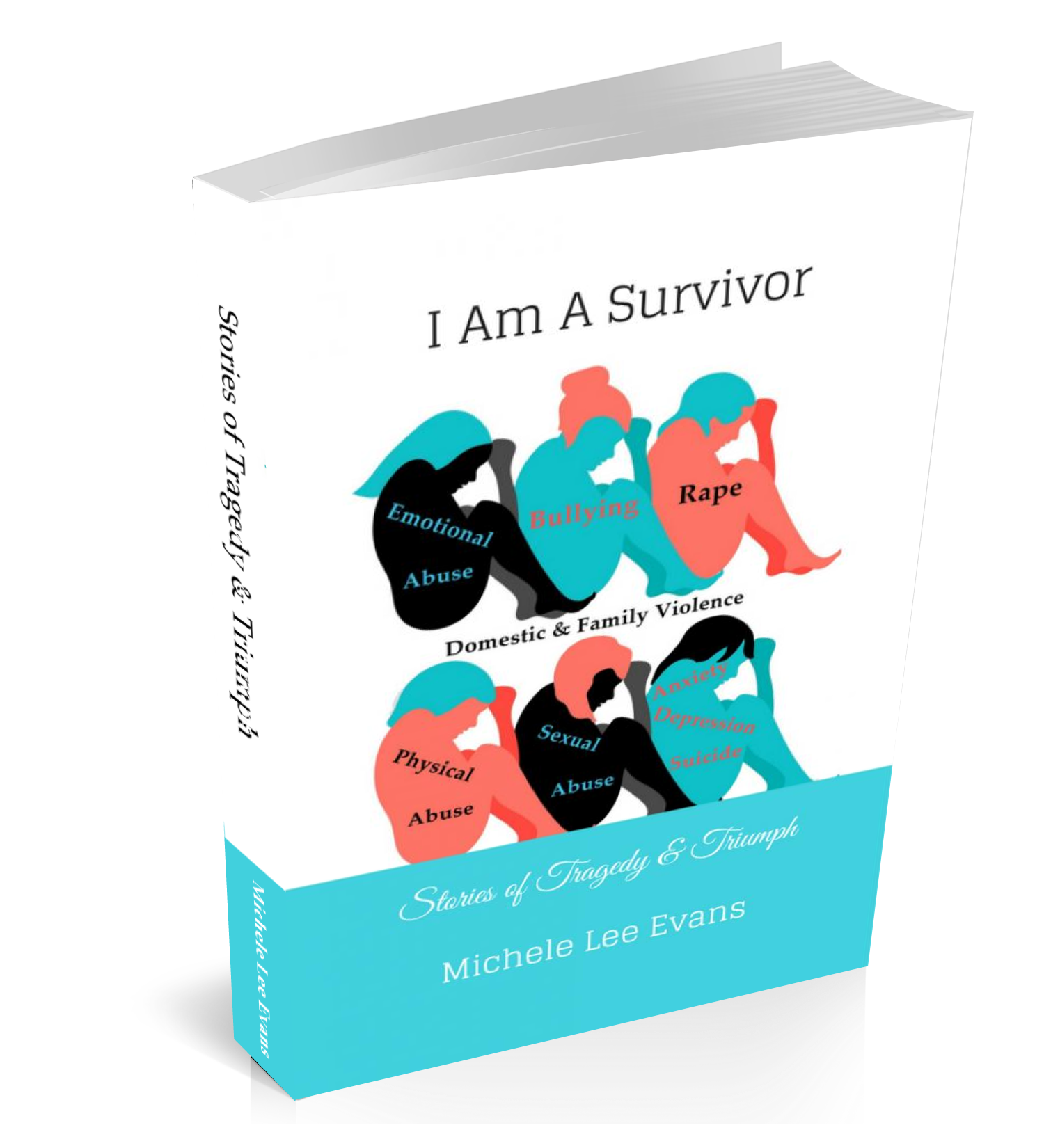 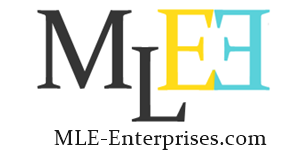 I AM A SURVIVOR: STORIES OF TRAGEDY & TRIUMPH BY MICHELE LEE EVANS, LYNNETTE M. JEWELL, QUONTICA CONLEY, FELISHAENER, PHOENIX HANSEN, TAKISHA GLOVER AND ANGELA BATEMAN.“Push” meets “Speak” in this multi-autobiographical collaboration novel about seven women who have experienced and survived emotional, physical and sexual abuse, rape, domestic violence, bullying, depression, anxiety and suicide attempts.I AM A SURVIVOR: STORIES OF TRAGEDY & TRIUMPH is a non-fiction novel inspired by a group of women who took their power back after suffering a multitude of abuse and brokenness. With clear and courageous voices, Michele Lee Evans, Lynnette M. Jewell, Quontica Conley, Felisha Ener, Phoenix Hansen, Takisha Glover, and Angela Bateman are revealing the unspeakable horrors of surviving varying levels of abuse. After years of abuse, these courageous women are now speaking out with extreme volume. These women were held captive within a dark chrysalis of emotional, physical, sexual abuse, domestic violence and family violence, bullying and life ending desires until they found the strength to break free. I AM A SURVIVOR is a haunting journey that ultimately leads toward miraculous healing and renewed spirit. This book is destined for the Bestsellers List.                                                                                                                    “There are several books written about domestic violence, sexual abuse or bullying. I AM A SURVIVOR stands out from other publications because it is a collaboration book comprised of several women, who share their experiences with several forms of abuse and share how they individually, found the strength to move forward. As we tell our stories, we heal ourselves. As other’s read our stories, we pray they too can find the healing they deserve.” Author, Michele Lee Evans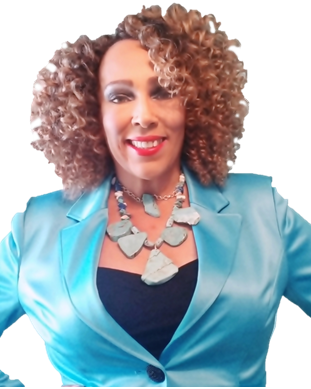 About M.L.E. EnterprisesM.L.E Enterprises is a company founded by entrepreneur Michele Lee Evans, as an “umbrella company” for the many services and products she offers. M.L.E offers a direct link to Mileeva Designs, Mrs. Evans jewelry company, The F.A.A.B Foundation, her anti-abuse and anti-bullying non-profit, Mileeva Speaks, her radio podcast and her creative consulting services. M.L.E helps authors and inspiring authors to write and create their books, design websites, create marketing tools to make their books successful and assist with booking speaking engagements. M.L.E also offers creative consultation for entrepreneurs, networking solutions and advertising. For more information on services and products provided by M.L.E Enterprises, please visit:www.mle-enterprises.com